PERMIT FORM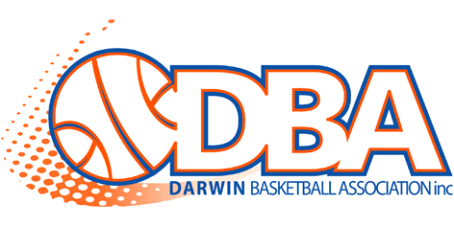 To:  The Executive OfficerDarwin Basketball Association IncThis form is to be used for requesting a special clearance to play with another Club in a grade which your Club does not participate in. The Permit is specific to the grade and team for which the temporary transfer is requested and is not transferable to any other grade or team;The player requesting the permit must be a financial member of their Club and be a registered player of the Darwin Basketball Association;The Club team the player is transferring to may charge Club Fees. Association Registration fees only apply where the player is not registered with their own Club;This permit is valid for one (1) season only.Member details: Name………….............………………………...............………… DOB…………....…...……..........…..Address ……………………………………………………...............……………...........……....…………Phone Home:……….............................………Work…………..............................................……….Club Registered With:....................................................................................................................I, ……..........……….................…do hereby request a Permit to ..........................................................     	(Print name) 								(Team name)who participate in the ..................... competition.  			(Age, division & gender)The reason(s) for my request are:.....................................................................................................................................................................................................................................................................................................................................................................................................................................What are the benefits you will receive from playing in the competition stated above?.............................................................................................................................................................................................................................................................................................................................................................................................................................................................................................Players signature: ________________________________Club Declaration:The above player is a current, financial member of the ........................................................................ Basketball Club                                     YES  /  NODoes the Club approve this Permit       YES  /  NO………………………...................…………………..        Date Signed………/…...…/………… (Signature of Authorising Club Member)  DBA Office ApprovalDate Received………………             ………………………………………………                                                                                            (Signature of clearer)                